Karta pracy dla 6 – latka nr 22					Dnia 26.05.2020 r. Niedziela dniem Jezusa- Obejrzyj  i posłuchaj opowiadania   pt.”Dlaczego niedziela jest ważna”               rysowanie piaskiem- Zaśpiewaj najbliższym piosenkę „Oto jest dzień” – Promyczek Dobra – „Oto jest dzień” – można sobie przypomnieć - Naucz się nowej piosenki – Małe TGD – „Siedem”- Pokoloruj i wskaż  Tabernakulum 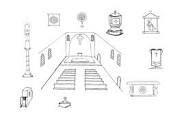 